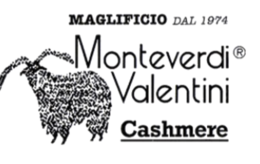 CONVENZIONE   
		  Monteverdi Valentini,  maglificio  d’eccellenza  dal 1974,  è  lieto  di offrire ai Vs. associati  uno            sconto del 10%             su tutti i capi in vendita.

		Tale sconto  verrà applicato dietro  presentazione del   badge aziendale   e non  potrà   essere  abbinato   a saldi,   sconti di fine serie o  vendite promozionali.

Qui di seguito i punti vendita  di  Torino presso i quali potrete recarVi:
*   Via Nizza, 142/A  Torino


		Per qualsiasi ulteriore chiarimento telefonare al n. 011.6960290     o  3488261458 chiedendo della Sig.ra.  Laura Monteverdi .Siamo presenti sulle  pagine Instagram e Facebook Attraverso  WhatsApp  rilasciando un vostro numero.                                                                                    Cordiali saluti  monteverdivalentinimaglificio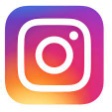   Monteverdi Valentini Cashmere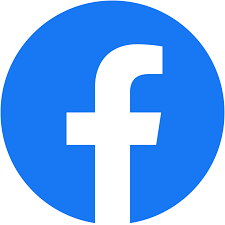 